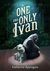 FebRuary 2020Sunmontuewedthufrisat0102030405060708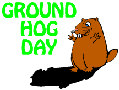 Pages 1-13Kick-Off!Pages 14-26Pages27-42Pages43-59Catch up if needed09101112131415Pages60-74Pages75-89Pages90-105Pages106-120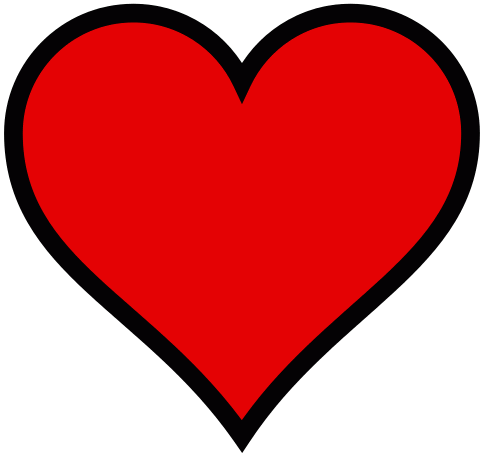 16171819202122Pages121-134Pages135-147Pages148-165Pages166-179Catch up if needed23242526272829Pages180-196Pages197-213Pages214-225Pages226-240Catch up if needed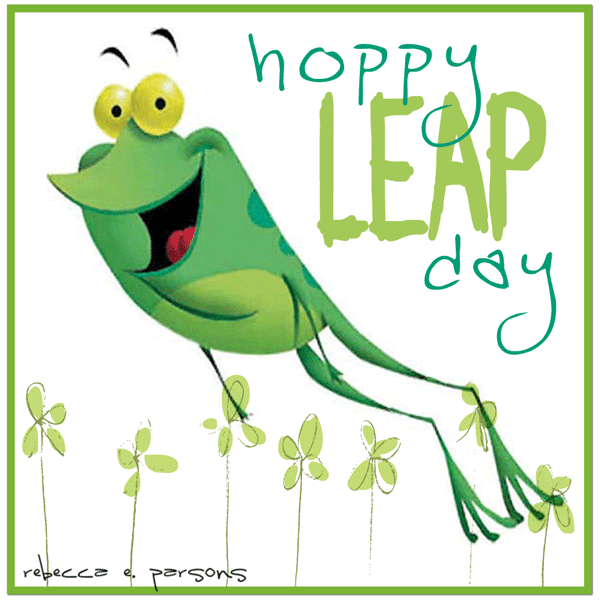 March 1234567Pages241-255Pages256-269Pages270-283Pages284-300 Finish Line!